Západočeské muzeum v Plzni, 
příspěvková organizace 
Kopeckého sady 357/2 
30100	Plzeň 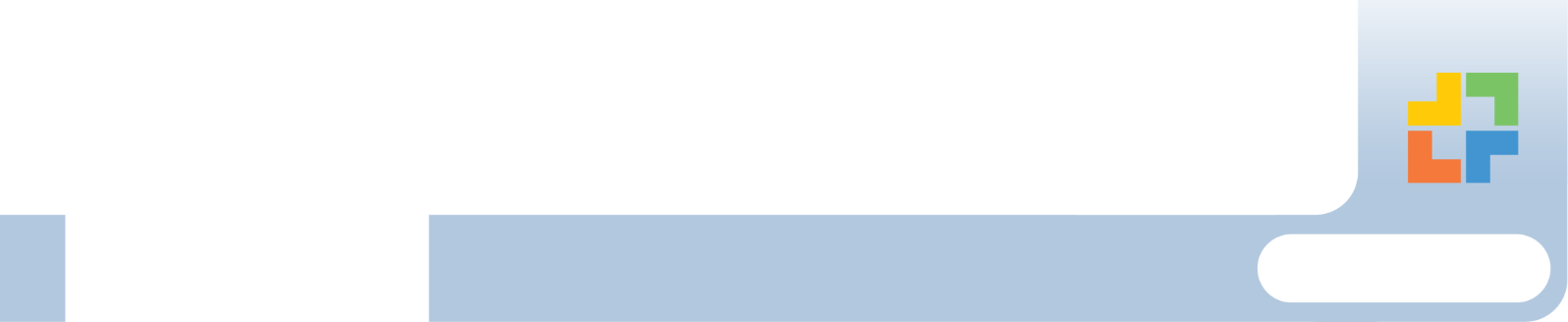 Sp. zn.: Zapsáno v obchodním rejstříku, vedeném Krajským soudem v Plzni oddíl PR, vložka 758 Konečný příjemce Euroverlag Plus s.r.o. Toužimská 1705/25 32300	Plzeň 1 Česká republika 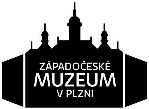 Objednávka vydaná č.	OB24070 Euroverlag Plus s.r.o. Zp. dopravy Zp. platby	Bankovním převodem	Toužimská 1705/25 32300	Plzeň 1 Datum Vystavení	18.04.2024	Česká republika Platnosti od	18.04.2024 Platnosti do	17.05.2024	IČ: 04580125 Vyřízení	DIČ: CZ04580125 Objednáváme u Vás tisk a drobné grafické úpravy 2. vydání katalogu Pravěk a raný středověk jihozápadních Čech. 
Počet kusů 300 ks	cena 100.000,- Kč objednávka tisku	1,0000	 100 000,0000	0%	0,00	100 000,00 Kč Objednavatel: xxxx Fakturu dle této objednávky můžete poslat elektronicky na e-mail: xxxx Sazba DPH 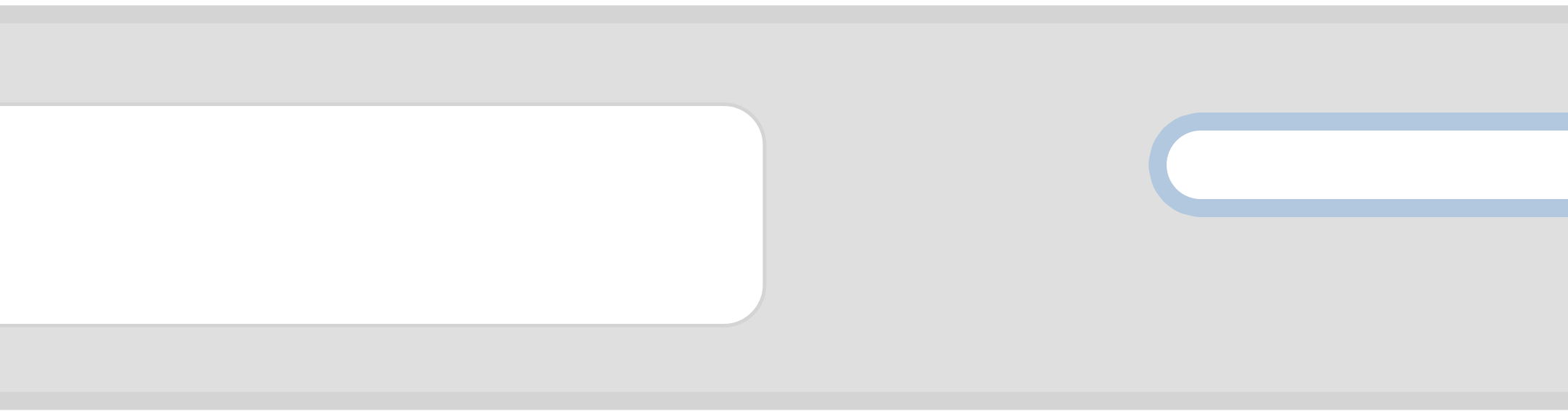 Základ	Výše DPH Celkem Sleva v %    0,00 Nulová 0% Snížená 12% základní 21% CELKEM  100 000,00 0,00 0,00 100 000,00 0,00 0,00 0,00 0,00  100 000,00 0,00 0,00 100 000,00 Cena celkem s DPH 100 000,00 Kč Rozpis DPH uveden v měně Kč Cena celkem 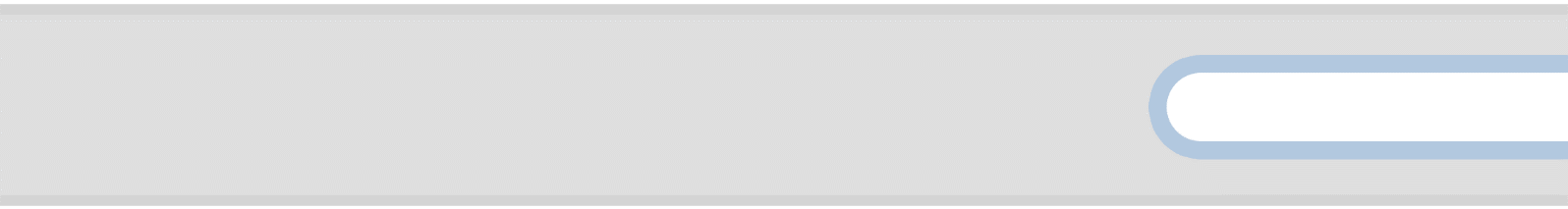 www.zcm.cz	100 000,00 Kč Vytiskl(a) : xxx	Zpracováno informačním systémem Money S4	Vystavil: xxx 1/1 Katalog	Počet MJ  MJ	Cena za MJ	Sazba	DPH Označení dodávky Katalog	Počet MJ  MJ	Cena za MJ	Sazba	DPH Celkem s DPH Katalog	Počet MJ  MJ	Cena za MJ	Sazba	DPH 